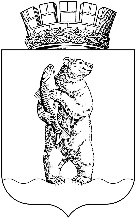 АДМИНИСТРАЦИЯГОРОДСКОГО ОКРУГА АНАДЫРЬ РАСПОРЯЖЕНИЕОт 6 декабря 2017 года                                                                                    № 216-рзВо исполнение Положения о службах Единой государственной системы предупреждения и ликвидации чрезвычайных ситуаций на территории городского округа Анадырь, утверждённого постановлением Администрации городского округа Анадырь от 27.11.2017 г. № 762, в целях упорядочения вопросов реагирования на риски возникновения чрезвычайных ситуаций органов управления и сил на территории городского округа Анадырь, актуализации работы объединённой Единой дежурно-диспетчерской службы городского округа Анадырь и Анадырского муниципального района и определения персональной ответственности руководителей органов управления, в полномочия которых входят вопросы предупреждения и ликвидации чрезвычайных ситуаций,1. Утвердить:1.1. Перечень служб Единой государственной системы предупреждения и ликвидации чрезвычайных ситуаций на территории городского округа Анадырь (далее - служб РСЧС) с закреплением функций по руководству ими за руководящим составом Администрации городского округа Анадырь и должностными лицами территориальных подразделений федеральных органов исполнительной власти, осуществляющих свою деятельность на территории городского округа Анадырь (по согласованию), согласно приложению №1 к настоящему распоряжению.1.2. Состав органов управления, сил и средств служб РСЧС согласно приложению № 3 к настоящему распоряжению.1.3. Перечень органов повседневного управления (дежурно-диспетчерских служб, уполномоченных должностных лиц) служб РСЧС, ответственных за организацию взаимодействия с объединённой Единой дежурно-диспетчерской службой городского округа Анадырь и Анадырского муниципального района (далее - ЕДДС) согласно приложению №4 к настоящему распоряжению.2. Закрепить за службами РСЧС функции по вопросам предупреждения и ликвидации чрезвычайных ситуаций, вызванных соответствующими рисками (далее - Риски) согласно приложению № 2 к настоящему распоряжению.3. Руководителям служб РСЧС организовать:3.1. Подержание в готовности сил и средств к реагированию на угрозы либо на возникающие чрезвычайные ситуации с учётом закрепления Рисков.3.2 Создание соответствующей рабочей группы в составе Комиссии по предупреждению и ликвидации чрезвычайных ситуаций и обеспечению пожарной безопасности городского округа Анадырь, за исключением:- службы предупреждения и ликвидации чрезвычайных ситуаций биолого-социального характера, функции координационного органа возлагаются на санаторно-эпидемиологическую комиссию муниципального образования;- службы охраны общественного порядка и безопасности дорожного движения, функции координационного органа возлагаются комиссию безопасности дорожного движения и комиссию по профилактике правонарушений.3.3. Взаимодействие органов повседневного управления (дежурно-диспетчерских служб, уполномоченных должностных лиц) службы РСЧС с ЕДДС.3.4. Внесение изменений (дополнений) в инструкции дежурно диспетчерских служб (уполномоченных должностных лиц), входящих в состав служб РСЧС, в части осуществления взаимодействия с ЕДДС.4. Начальнику отдела ВМР, ГО и ЧС Администрации городского округа Анадырь:4.1. Организовать учет, хранение данных об органах управления, силах и средствах служб РСЧС в ЕДДС, и её обновление до 1 февраля и 1 июня ежегодно.4.2. До 10 декабря 2017 года внести изменения (дополнения) в инструкции по действиям дежурной сменны ЕДДС при угрозе либо возникновении чрезвычайных ситуаций с учётом привлечения служб РСЧС.5. Начальнику Управления по организационным и административно-правовым вопросам Администрации городского округа Анадырь организовать внесение изменений в следующие нормативные правовые акты:- в Положение об Администрации городского округа Анадырь в части закрепления за должностными лицами Администрации городского округа Анадырь функций по руководству службами РСЧС;- в Положение о ЕДДС в части организации взаимодействия со службами РСЧС;- в состав КЧС и ОПБ муниципального образования в части включения в её состав всех руководителей служб РСЧС и определения состава рабочих групп.6. Распоряжение вступает в силу после его официального опубликования на сайте Администрации городского округа Анадырь.7. Контроль за исполнением настоящего распоряжения оставляю за собой.И.о. Главы Администрации                                                                    Р.Г. ИванцовПриложение № 1к Распоряжению Администрации городского округа Анадырьот 06.12.2017 № 216-рзПеречень служб Единой государственной системы предупреждения и ликвидации чрезвычайных ситуацийна территории городского округа АнадырьЗакрепление за службамиЕдиной государственной системы предупреждения и ликвидации чрезвычайных ситуацийна территории городского округа Анадырь функций по вопросам предупрежденияи ликвидации чрезвычайных ситуаций, вызванных соответствующими рисками1. Служба защиты и ликвидации чрезвычайных ситуаций техногенного характера2. Служба защиты и ликвидации чрезвычайных ситуаций природного характера3. Служба защиты и ликвидации чрезвычайных ситуаций биолого-социального характера4. Служба тушения пожаров5. Служба охраны общественного порядка и безопасности дорожного движенияОтдельные риски возникновения ЧС за службой не закрепляются. Основными функциями службы являются:- организация и осуществление мероприятий по охране общественного порядка и организации дорожного движения в зоне чрезвычайной ситуации;- в рамках организация и осуществление мероприятий по безопасности дорожного движения, взаимодействует со службой предупреждения и ликвидации чрезвычайных ситуаций техногенного характера рискам возникновения чрезвычайных ситуаций на объектах автомобильного транспорта.6. Служба эвакуации и обеспечения функционирования пунктов временного размещенияОтдельные риски возникновения ЧС за службой не закрепляются. Основными функциями службы являются:- организация, осуществление и эвакуационных мероприятий при возникновении чрезвычайных ситуаций;- развёртывание и обеспечение функционирования пунктов временного размещения.7. Служба по оценке ущерба от чрезвычайных ситуаций и оказания социальной помощи населениюОтдельные риски возникновения ЧС за службой не закрепляются. Основными функциями службы являются:- организация и осуществление мероприятий по оценке ущерба от возникшей чрезвычайной ситуации;- организация и осуществление мероприятий по оказанию социальной помощи населению, пострадавшему при чрезвычайной ситуации.8. Служба оповещения и информирования населения городского округа АнадырьОтдельные риски возникновения ЧС за службой не закрепляются.Основными функциями службы являются:- организация оповещения на селения городского округа Анадырь об угрозе или возникновении чрезвычайных ситуаций;- организация информирования населения городского округа Анадырь об угрозе или возникновении чрезвычайных ситуаций.Приложение № 3УтвержденоРаспоряжением Администрации городского округа АнадырьЧукотского автономного округаот 06.12.2017 г. № 216-рзСостав органов управления, сил и средств службЕдиной государственной системы предупреждения и ликвидации чрезвычайных ситуацийна территории городского округа Анадырь1. Служба предупреждения и ликвидации чрезвычайных ситуаций техногенного характераРуководитель службы: Первый Заместитель Главы Администрации - начальник Управления промышленной и сельскохозяйственной политики Администрации городского округа Анадырь, Иванцов Руслан Геннадьевич, р.т. 8(42722) 6-36-00, 8(42722) 6-47-59.Заместители руководителя службы:Заместитель начальника Управления промышленной и сельскохозяйственной политики, Администрации городского округа Анадырь, Кирпичева Яна Альбертовна, 8(42722) 6-36-29.Начальник отдела военно-мобилизационной работы, гражданской обороны и чрезвычайных ситуаций Червяков Евгений Петрович, р.т. 8(42722) 6-35-28.Начальник отдела строительства и городского хозяйства Управления промышленности и сельскохозяйственной политики Администрации городского округа Анадырь Маркина Ирина Анатольевна, р.т. 8(42722) 6-36-29.И.о. начальника Муниципального предприятия городского округа Анадырь «Городское коммунальное хозяйство» Половодов Андрей Владеленович, р.т. 8(42722) 2-06-33.Начальник ПСЧ-5 ФГКУ «2 отряд ФПС по Чукотскому автономному округу» Базыров Владимир Цибекович, р.т. 8(42722) 2-25-55, моб. 8-924-666-46-80.Начальник ФГКУ «2 отряд ФПС по Чукотскому автономному округу» Гунченко Иван Андреевич, р.т. 8(42722) 2-44-39, 2-25-55.Генеральный директор ООО «Темп» Зотиков Вадим Иванович, раб. моб. 8-924-665-17-80.2. Служба предупреждения и ликвидации чрезвычайных ситуаций природного характера	  Руководитель службы: Первый Заместитель Главы Администрации - начальник Управления промышленной и сельскохозяйственной политики Администрации городского округа Анадырь Иванцов Руслан Геннадьевич, р.т. 8(42722) 6-36-00, 8(42722) 6-47-59.Заместители руководителя службы:Заместитель начальника Управления промышленной и сельскохозяйственной политики Администрации городского округа Анадырь, Кирпичева Яна Альбертовна, 8(42722) 6-36-29.Начальник отдела военно-мобилизационной работы, гражданской обороны и чрезвычайных ситуаций Червяков Евгений Петрович, р.т. 8(42722) 6-35-28. моб. 8-924-665-57-93.Начальник отдела строительства и городского хозяйства Управления промышленности и сельскохозяйственной политики Администрации городского округа Анадырь Маркина Ирина Анатольевна, р.т. 8(42722) 6-36-29.И.о. начальника Муниципального предприятия городского округа Анадырь «Городское коммунальное хозяйство» Половодов Андрей Владеленович, р.т. 8(42722) 2-06-33, 2-74-30.Начальник ПСЧ-5 ФГКУ «2 отряд ФПС по Чукотскому автономному округу» Базыров Владимир Цибекович, р.т. 8(42722)        2-25-55.Директор Гидрометеорологической обсерватории г. Анадырь ФБГУ «Чукотское УГМС» Кондакова Мария Владимировна, р.т. 8(42722) 2-66-55.Начальник Центра мониторинга и прогнозирования ЧС ГКУ «Управление ГЗ и ППС Чукотского автономного округа» Крикливец Александр Николаевич, р.т. 8(42722) 2-24-81.3. Служба предупреждения и ликвидации чрезвычайных ситуаций биолого-социального характераРуководитель службы:  Заместитель Главы Администрации - начальник Управления по социальной политике Администрации городского округа Анадырь Белашова Елена Святославна, 8(42722) 6-36-05. Заместители руководителя службы: Заместитель начальника Управления по социальной политике Администрации городского округа Анадырь Яковченко Николай Сергеевич р.т. 8(42722) 6-36-18. Заместитель начальника Управления по социальной политике Администрации городского округа Анадырь Зорин Евгений Александрович, р.т. 8(42722) 6-36-18. Заместитель начальника Управления по организационным и административно-правовым вопросам Администрации городского округа Анадырь Сапач Наталья Сергеевна, р.т. 8(42722) 6-36-33. 4. Служба эвакуации и обеспечения функционирования пунктов временного размещенияРуководитель службы:  Заместитель Главы Администрации - начальник Управления по организационным и административно-правовым вопросам Администрации городского округа Анадырь Гончаров Николай Александрович, р.т. 8(42722) 6-36-03. Заместители руководителя службы: Заместитель начальника Управления по организационным и административно-правовым вопросам Администрации городского округа Анадырь Красовская Анжелика Александровна, р.т. 8(42722) 6-36-32.Помощник Главы городского округа Анадырь Шаповалов Роман Сергеевич, р.т. 8(42722) 6-36-06.Эксперт отдела военно-мобилизационной работы, гражданской обороны и чрезвычайных ситуаций Администрации городского округа Анадырь Меркулов Валерий Викторович, р.т. 8(42722) 6-36-28.И.о. директора Муниципального автономного учреждения культуры «Дворец народного творчества городского округа Анадырь» Шохирев Алексей Александрович, р.т. 8(42722) 6-95-60, 6-87-81. Директор Муниципального автономного учреждения дополнительного образования «Дворец детского и юношеского творчества городского округа Анадырь» Жирнова Ирина Мижайловна, р.т. 8(42722) 6-96-30, 6-96-34. Генеральный директор ООО «Энер» Стегний Лютфия Эльверовна, р.т. 8(42722) 2-87-94, 2-87-95.Генеральный директор ООО «Русские Пельмени» Данильченко Галина Васильевна, р.т. 8(42722) 2-68-47, ф. 2-49-82.ИП Зиньковская-Вукович Оксана Витальевна (банно-прачечный комплекс), раб. моб. 8-924-665-73-24.Генеральный директор ООО «Темп» Зотиков Вадим Иванович, раб. моб. 8-924-65-17-80. 5. Служба по оценке ущерба от чрезвычайных ситуаций и оказания социальной помощи населениюРуководитель службы: Заместитель Главы Администрации городского округа Анадырь - начальник Управления финансов, экономики и имущественных отношений Администрации городского округа Анадырь Тюнягина Юлия Игоревна, р.т. 8(42722) 6-36-04, моб. Заместитель руководителя службы: Заместитель начальника Управления финансов, экономики и имущественных отношений Администрации городского округа Анадырь Корх Елена Владимировна, р.т. 8(42722) 6-36-37. Заместитель начальника Управления финансов, экономики и имущественных отношений Администрации городского округа Анадырь Мартьянова Анна Николаевна, р.т. 8(42722) 6-36-23. Заместитель начальника Управления по организационным и административно-правовым вопросам Администрации городского округа Анадырь Сапач Наталья Сергеевна, р.т. 8(42722) 6-36-33. Помощник Главы городского округа Анадырь по общим вопросам Шаповалов Роман Сергеевич, р.т. 8(42722) 6-36-06.6. Служба тушения пожаровРуководитель службы: Начальник ФГКУ «2 отряд Федеральной противопожарной службы по Чукотскому автономному округу», подполковник внутренней службы Гунченко Иван Андреевич, 8(427-22) 2-44-39.Заместитель руководителя службы:Заместитель начальника ФГКУ «2 отряд ФПС по Чукотскому автономному округу», ст. лейтенант внутренней службы Чепурнов Денис Олегович, 8(427-22) 2-44-39. Начальник 5-ПСЧ ФГКУ «2 отряд ФПС по Чукотскому автономному округу», майор внутренней службы Базыров Владимир Цебекович,, р.т. 8 (42722) 2-25-55.Заместитель начальника 5-ПСЧ ФГКУ «2 отряд ФПС по Чукотскому автономному округу», ст. лейтенант внутренней службы Безручко Александр Владимирович, р.т. 8 (42722) 2-25-55. 7. Служба охраны общественного порядка и безопасности дорожного движенияРуководитель службы: Начальник Межмуниципального отдела МВД России «Анадырский», подполковник полиции Бескоровайный Дмитрий Александрович, р.т. 8(427-22) 2-23-48, 2-08-75.Заместители руководителей службы:Заместитель начальника Межмуниципального отдела МВД России «Анадырский», майор полиции Олчонов Ахмет Васильевич, р.т. 8(427-22) 2-68-13, 2-08-75.8. Служба оповещения и информирования населения городского округа АнадырьРуководитель службы: Пресс-секретарь пресс-службы Главы городского округа Анадырь Мамулян Бахши Левонович, р.т. 8(427-22) 6-36-39.Заместители руководителей службы:Начальник отдела ВМР, ГО и ЧС Администрации городского округа Анадырь Червяков Евгений Петрович, 8(427-22)         6-36-28.Эксперт пресс-службы Главы городского округа Анадырь Ямковенко Валентина Николаевна, р.т. 8(427-22) 6-36-28.Начальник отдела информационных технологий и технической защиты информации Управления по организационным и административно-правовым вопросам Администрации городского округа Анадырь Кучкильдин Александр Эдуардович, р.т. 8(427-22) 6-36-39.Инженер-программист отдела информационных технологий и технической защиты информации Управления по организационным и административно-правовым вопросам Администрации городского округа Анадырь Клитный Илья Игоревич р.т. 8(427-22) 6-36-39.Приложение № 4УтвержденоРаспоряжением Администрациигородского округа Анадырьот 06.12.2017 г. № 216-рзСостав органов управления, сил и средств службЕдиной государственной системы предупреждения и ликвидации чрезвычайных ситуацийна территории городского округа Анадырь1. Служба предупреждения и ликвидации чрезвычайных ситуаций техногенного характера2. Служба предупреждения и ликвидации чрезвычайных ситуаций природного характера3. Служба предупреждения и ликвидации чрезвычайных ситуаций биолого-социального характера4. Служба эвакуации и обеспечения функционирования пунктов временного размещения5. Служба по оценке ущерба от чрезвычайных ситуаций и оказания социальной помощи населению6. Служба тушения пожаров7. Служба охраны общественного порядка и безопасности дорожного движенияО службах Единой государственной системы предупреждения и ликвидации чрезвычайных ситуаций на территории городского округа Анадырь№п/пНаименование службы РСЧСРуководитель службы РСЧСПримечание1.Служба предупреждения и ликвидации чрезвычайных ситуаций техногенного характера (на транспорте, объектах жилищно-коммунального хозяйства, энергетики и др.)Первый заместитель Главы Администрации городского округа Анадырь - начальник Управления промышленности и сельскохозяйственной политики Администрации городского округа Анадырь2.Служба предупреждения и ликвидации чрезвычайных ситуаций природного характераПервый заместитель Главы Администрации городского округа Анадырь - начальник Управления промышленности и сельскохозяйственной политики Администрации городского округа Анадырь3.Служба предупреждения и ликвидации чрезвычайных ситуаций биолого-социального характераЗаместитель Главы Администрации городского округа Анадырь - начальник Управления по социальной политике Администрации городского округа Анадырь4.Служба эвакуации и обеспечения функционирования пунктов временного размещенияЗаместитель Главы Администрации городского округа Анадырь - начальник Управления по организационным и административно - правовым вопросам Администрации городского округа Анадырь5.Служба по оценке ущерба от чрезвычайных ситуаций и оказания социальной помощи населениюЗаместитель Главы Администрации городского округа Анадырь - начальник Управления финансов, экономики и имущественных отношений Администрации городского округа Анадырь6.Служба тушения пожаровНачальник ФГКУ «2  отряд Федеральной противопожарной службы по Чукотскому автономному округу»Согласовано с Главным управлением МЧС России по Чукотскому автономному округу7.Служба охраны общественного порядка и безопасности дорожного движенияНачальник межмуниципального отдела МВД России «Анадырский» Согласовано с Управлением МВД России по Чукотскому автономному округу8.Служба оповещения и информирования населения городского округа АнадырьПресс-секретарь пресс-службы Главы городского округа Анадырь№
п/пНаименование рискаПотенциальный источник
возникновения чрезвычайной ситуацииПрогнозируемая зоначрезвычайной ситуации1234Риск возникновения кораблекрушения маломерного суднаОтказ (поломка) оборудования, нарушение правил судовождения, другие конструктивно-производствен-ные недостатки (далее – КПН), приведшие к аварии, пожару, опрокидыванию (затоплению) маломерного судна; навигационные опасности: постоянно существующие (рельеф морского дна) и временные (гидрометео-рологические явления (туман, ветер, осадки, течение и т.п.), плавающие предметы различного происхожде-ния, несущие опасность при столкновении с ними Внутренние водные объекты, расположенные в пределах административных границ городского округа АнадырьРиск возникновения ЧС на объектах воздушного транспорта:территория посадочной площадки Отказ техники, человеческий фактор (нарушение правил пилотирования), метеоусловия и другие КПН, приведшие к авиационному происшествию на земле;вторичные поражающие факторы; террористический акт, диверсия Территория посадочной площадки «Анадырь - Окружной» и прилегающая к ней территорияРиск возникновения ЧС на объектах автомобильного транспорта с участием: пассажирского транспорта;
транспорта перевозящего опасные грузыОтказ (поломка) оборудования, агрегатов, систем, дорожно-транспортное происшествие (ДТП) на пассажирском автотранспорте, автотранспорте с опасным грузом приведшие к аварии, автокатастрофе; неблагоприятные (опасные) гидрометеорологические явленияАвтомобильные дороги (федеральные, региональные и т.д.) расположенные на территории городского округа АнадырьПожары в зданиях, сооружениях, установках (в т.ч. магистральные газо-, нефте-, продуктопроводы)  производственного назначенияПоломка (авария) производственного (технического) оборудования (установки) на участке магистрального газопровода объекта энергетики;террористический акт, диверсияПром. площадка, производственные  участки ГМТЭЦ ООО «Теплоэнерго-сервис ДКМ», расположенные на территории городского округа Анадырь Пожары:бытовые;индустриальные КЗ в электропроводке, неисправность бытовых приборов, авария (поломка) производственного (технологического) оборудования, нарушение правил пожарной безопасности, в части, касающейся объектов: жилого фонда;административного назначения;
экономики, производственной и сельскохозяйствен-ной сферы деятельности) - замыкание проводки, аварии неисправность приборов (оборудования), нарушение правил ПБ;
торговли, питания;социального, спортивно-развлекательного, культурно-досугового назначения  Районы (участки) расположения объектов на территории городского округа АнадырьПожары на автомобильном транспортеАварии, поломки, дорожно-транспортные происшествия на всех видах автомобильного транспортаУчастки автомобильных дорог общего пользования, расположенных в административных границах городского округа АнадырьПожары на воздушном транспортеОтказ техники, человеческий фактор (нарушение правил пилотирования), метеоусловия и другие КПН, приведшие к авиационному происшествию в воздухе и на земле;вторичные поражающие факторы;террористический актМесто (район) возникновения поражающих факторов авиационного происшествия на территории городского округа АнадырьРиск возникновения аварий,  связанных с разливом нефти и нефтепродуктовАварии, поломки технического (технологического) оборудования на резервуарах;вторичные поражающие факторов аварийного разлива нефтепродуктов;аварии, отказы (поломки) оборудования, систем,  ДТП, связанные с автоцистернами, перевозящими нефтепродукты; Пром. площадка объекта хранения и реализации нефтепродуктов,участки автодорог общего пользования, разрешенные  для провоза опасного груза на территория городского округа АнадырьРиск обрушения зданий и сооруженийТехническое состояние конструктивных элементов зданий и сооружений;вторичные поражающие факторы;опасные природные явления; террористический акт, диверсияМеста (районы) расположения зданий и сооружений на территории городского округа АнадырьРиск падения строительных конструкций и механизмовТехническое состояние строительных конструкций зданий и сооружений, механизмов;Аварии, поломки, нарушение норм и правил эксплуатации строительных механизмов;вторичные поражающие факторы;опасные природные явления; Территория объекта (прилегающая к объекту), расположенного на территории городского округа АнадырьРиск возникновения аварий на пожаро-взрывоопасных объектах (ПЖВО) в пределах объектаТехническое состояние, нарушение норм и правил эксплуатации, аварии, поломки технического (технологического) оборудования (установок) на объекте;террористический акт, диверсияПром. площадка объекта, расположенная на территории городского округа Анадырь Риск возникновения аварий на пожаро-взрывоопасных объектах (ПЖВО) за пределами объектаТехническое состояние, нарушение норм и правил эксплуатации, отказ оборудования, механизмов и систем автоцистерн при перевозке нефтепродуктов, ДТП;опасные природные явленияПром. площадка объекта, расположенная на территории городского округа Анадырь Риск возникновения аварий на электросетях:
110 кВ, 0,4  кВТехническое состояние, нарушение норм и правил эксплуатации, поломки, отказ работы оборудования, систем внешних электрических сетей, технического (технологического) оборудования объекта;опасные природные явленияРайон (участок, место) возникновения аварии на территории городского округа АнадырьРиск возникновения аварий на водозаборахТехническое состояние, нарушение норм и правил эксплуатации технологического оборудования береговой насосной станции Территория объекта;территории городского округа АнадырьРиск возникновения аварий на очистных сооруженияхТехническое состояние, нарушение норм и правил эксплуатации технологического оборудования на водоочистной станцииТерритория объекта;территории городского округа АнадырьРиск возникновения аварий на системах теплоснабжения, повлекшее нарушение жизнедеятельности населенияТехническое состояние, нарушение норм и правил эксплуатации, аварии, поломки технологического оборудования, систем теплоснабжениянаселение, объекты экономики расположенные на территории городского округа АнадырьРиск возникновения аварий на системах водоснабженияТехническое состояние, нарушение норм и правил эксплуатации, аварии, поломки технологического оборудования, систем водоснабжениянаселение, объекты экономики расположенные на территории городского округа АнадырьРиск возникновения аварий на канализационных сетяхТехническое состояние, нарушение норм и правил эксплуатации, аварии, поломки технологического оборудования, систем канализационных сетейнаселение, объекты экономики расположенные на территории городского округа Анадырь№
п/пНаименование рискаПотенциальный источник
возникновения чрезвычайной ситуацииПрогнозируемая зоначрезвычайной ситуацииРиск возникновения сильной метелиМетеорологические явленияТерритории городского округа АнадырьРиск возникновения очень сильного дождя (в т.ч. мокрый снег, дождь со снегом)Метеорологические явленияТерритории городского округа АнадырьРиск возникновения продолжительных сильных дождейМетеорологические явленияТерритории городского округа АнадырьРиск возникновения очень сильного снегаМетеорологические явленияТерритории городского округа АнадырьРиск возникновения сильного ветра, (в т.ч. шквал, смерч)Метеорологические явлениятерритории  городского округа АнадырьРиск возникновения  раннего ледообразованияГидрометеорологические явленияТерритории городского округа АнадырьРиск возникновения землетрясенийСейсмические явленияТерритории городского округа Анадырь№
п/пНаименование рискаПотенциальный источник
возникновения чрезвычайной ситуацииПрогнозируемая зоначрезвычайной ситуации1.Риск возникновения особо опасных кишечных инфекций (болезни I и II группы патогенности по СП 1.2.01 1-94)Опасная кишечная инфекция(продукты питания)Население городского округа Анадырь2.Риск возникновения отравления людейОпасная кишечная инфекция(продукты питания)Население городского округа Анадырь3.Риск возникновения эпидемииОчага эпидемии и его распространениеТерритория городского округа Анадырь№
п/пНаименование рискаПотенциальный источник
возникновения чрезвычайной ситуацииПрогнозируемая зоначрезвычайной ситуации1.Пожары в зданиях, сооружениях, установках (в т.ч. магистральные газо-, нефте-, продуктопроводы)  производственного назначенияПоломка (авария) производственного (технического) оборудования (установки) на участке магистрального газопровода объекта энергетики;террористический акт, диверсияПром. площадка, производственные  участки ГМТЭЦ ООО «Теплоэнерго-сервис ДКМ», расположенные на территории городского округа Анадырь 2.Пожары:бытовые;индустриальные КЗ в электропроводке, неисправность бытовых приборов, авария (поломка) производственного (технологического) оборудования, нарушение правил пожарной безопасности, в части, касающейся объектов: жилого фонда;административного назначения;
экономики, производственной и сельскохозяйствен-ной сферы деятельности) - замыкание проводки, аварии неисправность приборов (оборудования), нарушение правил ПБ;
торговли, питания;социального, спортивно-развлекательного, культурно-досугового назначения  Районы (участки) расположения объектов на территории городского округа Анадырь3.Пожары на автомобильном транспортеАварии, поломки, дорожно-транспортные происшествия на всех видах автомобильного транспортаУчастки автомобильных дорог общего пользования, расположенных в административных границах городского округа Анадырь4.Пожары на воздушном транспортеОтказ техники, человеческий фактор (нарушение правил пилотирования), метеоусловия и другие КПН, приведшие к авиационному происшествию в воздухе и на земле;вторичные поражающие факторы;террористический актМесто (район) возникновения поражающих факторов авиационного происшествия на территории городского округа Анадырь5.Риск возникновения аварий на пожаро-взрывоопасных объектах (ПЖВО) в пределах объектаТехническое состояние, нарушение норм и правил эксплуатации, аварии, поломки технического (технологического) оборудования (установок) на объекте;террористический акт, диверсияПром. площадка объекта, расположенная на территории городского округа Анадырь 6.Риск возникновения аварий на пожаро-взрывоопасных объектах (ПЖВО) за пределами объектаТехническое состояние, нарушение норм и правил эксплуатации, отказ оборудования, систем автоцистерн при перевозке нефтепродуктов, ДТП;опасные природные явления;террористический акт, диверсияПром. площадка объекта, расположенная на территории городского округа Анадырь №
п/пНаименование 
рискаПривлекаемые органы управления, должностные лица (ФОИВ, ОИВ субъекта, организаций) Дежурно-диспетчерские службы, ответственные должностные лицаСилы и средства муниципального образования, привлекаемые для мониторинга, предупреждения и ликвидации ЧССилы и средства (ТОФОИВ, ОИВ субъекта), привлекаемые для мониторинга, предупреждения и ликвидации ЧС1.Риски возникновения чрезвычайных ситуаций на объектах речного транспорта- Органы местного самоуправления городского округа Анадырь;- Главный государственный инспектор ГИМС Главного управления МЧС России по Чукотскому автономному округу; ФКУ «Центр ГИМС МЧС России по Чукотскому АО»;- ФГКУ «2 отряд ФПС по Чукотскому АО»;- Межмуниципальный отдел МВД России «Анадырский»;- ГБУЗ «Чукотская окружная больница»;- ФГБУ «Администрация морских портов Приморского края и Восточной Арктики» в морском порту Анадырь;- ОАО «Анадырьморпорт»;- ГКУ «УГЗ и ППС ЧАО» - Муниципальное предприятие городского округа Анадырь «Горкомхоз»- Оперативный дежурный ЕДДС городского округа Анадырь и Анадырского муниципального района; - дежурный оператор «ЦОВ-112» ГКУ «УГЗ и ППС Чукотского АО»;- диспетчер ПСЧ-5 ФГКУ «2 отряд ФПС по Чукотскому АО»;- диспетчерская служба ОАО «Анадырьморпорт»- Оперативный дежурный УФСБ России по Чукотскому АО;- Оперативный дежурный МО МВД России «Анадырский;- дежурный ДДС МП ГО Анадырь «Горкомхоз»;- дежурная служба СМП ГБУЗ ЧОБ;- дежурный спасатель ПСО ГКУ «УГЗ и ППС Чукотского АО»; - Оперативный штаб Администрации городского округа Анадырь;- НАСФ МП ГО Анадырь «Горкомхоз» в составе сил и средств постоянной готовности Анадырского городского звена Чукотской окружной подсистемы РСЧС- Инспекторский участок ФКУ «Центр ГИМС МЧС России по Чукотскому автономному округу»;- Бригада СМП ГУЗ ЧОБ;- Дежурное подразделение ПСЧ-5;- Дежурные силы и средства МО МВД России «Анадырский»;- Поисково-спасатель-ный отряд ГКУ «УГЗ и ППС Чукотского АО»;- НАСФ ОАО «Анадырь-морпорт»;- Центр мониторинга и прогнозирования ЧС ГКУ «УГЗ и ППС ЧАО»;- Дежурные силы и средства подразделения ГО Анадырь отдела ВНГ России по ЧАО;- Дежурные силы и средства подразделения пограничной службы УФСБ России по ЧАО 2.Риски возникновения чрезвычайных ситуаций на объектах воздушного транспорта- Органы местного самоуправления городского округа Анадырь;- Главное управление МЧС России по Чукотскому АО;- ФКУ «Анадырская региональная поисково-спасательная база» Росавиации Минтранса РФ;- ГП ЧАО «ЧукотАВИА»;- ФГКУ «2 отряд ФПС по Чукотскому АО»;- Межмуниципальный отдел МВД России «Анадырский»;- ГБУЗ «Чукотская окружная больница»;- ГКУ «УГЗ и ППС ЧАО» - Муниципальное предприятие городского округа Анадырь «Горкомхоз»- Оперативный дежурный ЕДДС городского округа Анадырь и Анадырского муниципального района; - дежурный оператор «ЦОВ-112» ГКУ «УГЗ и ППС Чукотского АО»;- диспетчер ПДСП ГП ЧАО «Международный аэропорт «Анадырь»;- диспетчер ПСЧ-5 ФГКУ «2 отряд ФПС по Чукотскому АО»;- Оперативный дежурный УФСБ России по Чукотскому АО;- Оперативный дежурный МО МВД России «Анадырский;- дежурный ДДС МП ГО Анадырь «Горкомхоз»;- дежурная служба СМП ГБУЗ ЧОБ;- дежурный спасатель ПСО ГКУ «УГЗ и ППС Чукотского АО»- Оперативный штаб Администрации городского округа Анадырь;- НАСФ МП ГО Анадырь «Горкомхоз» в составе сил и средств постоянной готовности Анадырского городского звена Чукотской окружной подсистемы РСЧС - Авиационная техника ГП ЧАО «ЧукотАВИА»;- дежурные силы и средства ФКУ «Анадыр-ская региональная поисково-спасательная база»;- Бригада СМП ГБУЗ ЧОБ;- Дежурное подразделение ПСЧ-5 ФГКУ «2 ОФПС по ЧАО»;- Дежурные силы и средства МО МВД России «Анадырский»;- Поисково-спасатель-ный отряд ГКУ «УГЗ и ППС Чукотского АО»;- Дежурные силы и средства подразделения ГО Анадырь отдела ВНГ России по ЧАО;- Дежурные силы и средства подразделения пограничной службы УФСБ России по ЧАО3.Риски возникновения чрезвычайных ситуаций на объектах автомобильного транспорта- Органы местного самоуправления городского округа Анадырь;- Главное управление МЧС России по Чукотскому АО;- ФГКУ «2 отряд ФПС по Чукотскому АО»;- Межмуниципальный отдел МВД России «Анадырский»;- ГБУЗ «Чукотская окружная больница»;- ГКУ «УГЗ и ППС ЧАО»; - Муниципальное предприятие городского округа Анадырь «Горкомхоз»;- ГКУ ЧАО «Чукотуправдор»;- ООО «Чукотская СБК»;- ООО «Анадырская ТК»- Оперативный дежурный ЕДДС городского округа Анадырь и Анадырского муниципального района; - дежурный оператор «ЦОВ-112» ГКУ «УГЗ и ППС Чукотского АО»;- диспетчер ПСЧ-5 ФГКУ «2 отряд ФПС по Чукотскому АО»;- Оперативный дежурный УФСБ России по Чукотскому АО;- Оперативный дежурный МО МВД России «Анадырский;- дежурный ДДС МП ГО Анадырь «Горкомхоз»;- дежурная служба СМП ГБУЗ ЧОБ;- дежурный спасатель ПСО ГКУ «УГЗ и ППС Чукотского АО»- Оперативный штаб Администрации городского округа Анадырь;- НАСФ МП ГО Анадырь «Горкомхоз» в составе сил и средств постоянной готовности Анадырского городского звена Чукотской окружной подсистемы РСЧС - Бригада СМП ГБУЗ ЧОБ;- Дежурное подразделение ПСЧ-5 ФГКУ «2 ОФПС по ЧАО»;- Дежурные силы и средства МО МВД России «Анадырский»;- Поисково-спасатель-ный отряд ГКУ «УГЗ и ППС Чукотского АО»;- Краново-бульдозерная группа в составе сил и средств постоянной готовности Анадырского городского звена РСЧС4.Риски возникновения ЧС на магистральном газопроводе- Органы местного самоуправления городского округа Анадырь;- Главное управление МЧС России по Чукотскому АО;- ГКУ «УГЗ и ППС ЧАО»; - ФГКУ «2 отряд ФПС по Чукотскому АО»;- ООО «Теплоэнергосервис ДКМ»;- АО «Чукотээнерго»;- Межмуниципальный отдел МВД России «Анадырский»;- ГБУЗ «Чукотская окружная больница»;- Муниципальное предприятие городского округа Анадырь «Горкомхоз»;- ГКУ ЧАО «Чукотуправдор»;- ООО «Чукотская СБК»;- ООО «Анадырская ТК»- Оперативный дежурный ЕДДС городского округа Анадырь и Анадырского муниципального района; - дежурный оператор «ЦОВ-112» ГКУ «УГЗ и ППС Чукотского АО»;- диспетчер ПСЧ-5 ФГКУ «2 отряд ФПС по Чукотскому АО»;- Оперативный дежурный УФСБ России по Чукотскому АО;- Оперативный дежурный МО МВД России «Анадырский;- дежурный ДДС МП ГО Анадырь «Горкомхоз»;- дежурная служба СМП ГБУЗ ЧОБ;- дежурный спасатель ПСО ГКУ «УГЗ и ППС Чукотского АО»;- дежурный оператор щитовой ОП «АТЭЦ» АО «Чукотэнерго»- Оперативный штаб Администрации городского округа Анадырь;- НАСФ МП ГО Анадырь «Горкомхоз» в составе сил и средств постоянной готовности Анадырского городского звена Чукотской окружной подсистемы РСЧС- НАСФ ГМТЭЦ ООО «Теплоэнергосервис ДКМ»; - Бригада СМП ГБУЗ ЧОБ;- Дежурное подразделение ПСЧ-5 ФГКУ «2 ОФПС по ЧАО»;- Дежурные силы и средства МО МВД России «Анадырский»;- Поисково-спасатель-ный отряд ГКУ «УГЗ и ППС Чукотского АО»;- Краново-бульдозерная группа в составе сил и средств постоянной готовности Анадырского городского звена РСЧС;- НАСФ ОП «Анадырская ТЭЦ» АО «Чукот-энерго»5.Риски возникновения ЧС на объектах, вызванные пожарами, взрывами (с возможным последующим горением)- Органы местного самоуправления городского округа Анадырь;- Главное управление МЧС России по Чукотскому АО;- ГКУ «УГЗ и ППС ЧАО»; - ФГКУ «2 отряд ФПС по Чукотскому АО»;- ООО «Теплоэнергосервис ДКМ»;- АО «Чукотээнерго»;- Межмуниципальный отдел МВД России «Анадырский»;- ГБУЗ «Чукотская окружная больница»;- Муниципальное предприятие городского округа Анадырь «Горкомхоз»;- ООО «Чукотская СБК»;- ООО «Темп»;- ЗАО СПК «Зевра»;- ООО «ЧукотЖилСервис»;- ГУП ЧАО «Чукотснаб»;- ООО «Анадырская ТК»- Оперативный дежурный ЕДДС городского округа Анадырь и Анадырского муниципального района; - дежурный оператор «ЦОВ-112» ГКУ «УГЗ и ППС Чукотского АО»;- диспетчер ПСЧ-5 ФГКУ «2 отряд ФПС по Чукотскому АО»;- Оперативный дежурный УФСБ России по Чукотскому АО;- Оперативный дежурный МО МВД России «Анадырский;- дежурный ДДС МП ГО Анадырь «Горкомхоз»;- дежурная служба СМП ГБУЗ ЧОБ;- дежурный спасатель ПСО ГКУ «УГЗ и ППС Чукотского АО»;- дежурный оператор щитовой ОП «АТЭЦ» АО «Чукотэнерго»;- Оперативный штаб Администрации городского округа Анадырь;- НАСФ МП ГО Анадырь «Горкомхоз» в составе сил и средств постоянной готовности Анадырского городского звена Чукотской окружной подсистемы РСЧС- НАСФ ГМТЭЦ ООО «Теплоэнергосервис ДКМ»; - Бригада СМП ГБУЗ ЧОБ;- Дежурное подразделение ПСЧ-5 ФГКУ «2 ОФПС по ЧАО»;- Дежурные силы и средства МО МВД России «Анадырский»;- Поисково-спасатель-ный отряд ГКУ «УГЗ и ППС Чукотского АО»;- Краново-бульдозерная группа в составе сил и средств постоянной готовности Анадырского городского звена РСЧС;- НАСФ ОП «Анадырс-кая ТЭЦ» АО «Чукот-энерго»;- Дежурные силы и средства подразделения ГО Анадырь отдела ВНГ России по ЧАО;- НАСФ ГУП ЧАО «Чукотснаб»6.Риски возникновения чрезвычайных ситуаций, вызванных внезапным обрушением зданий, сооружений- Органы местного самоуправления городского округа Анадырь;- Главное управление МЧС России по Чукотскому АО;- ГКУ «УГЗ и ППС ЧАО»; - ФГКУ «2 отряд ФПС по Чукотскому АО»;- ООО «Теплоэнергосервис ДКМ»;- АО «Чукотээнерго»;- Межмуниципальный отдел МВД России «Анадырский»;- ГБУЗ «Чукотская окружная больница»;- Муниципальное предприя-тие городского округа Анадырь «Горкомхоз»;- ООО «Чукотская СБК»;- ООО «Темп»;- ЗАО СПК «Зевра»;- ООО «ЧукотЖилСервис»;- ООО «Анадырская ТК»- Оперативный дежурный ЕДДС городского округа Анадырь и Анадырского муниципального района; - дежурный оператор «ЦОВ-112» ГКУ «УГЗ и ППС Чукотского АО»;- диспетчер ПСЧ-5 ФГКУ «2 отряд ФПС по Чукотскому АО»;- Оперативный дежурный УФСБ России по Чукотскому АО;- Оперативный дежурный МО МВД России «Анадырский;- дежурный ДДС МП ГО Анадырь «Горкомхоз»;- дежурная служба СМП ГБУЗ ЧОБ;- дежурный спасатель ПСО ГКУ «УГЗ и ППС Чукотского АО»;- дежурный оператор щитовой ОП «АТЭЦ» АО «Чукотэнерго»;- Оперативный штаб Администрации городского округа Анадырь;- НАСФ МП ГО Анадырь «Горкомхоз» в составе сил и средств постоянной готовности Анадырского городского звена Чукотской окружной подсистемы РСЧС- НАСФ ГМТЭЦ ООО «Теплоэнергосервис ДКМ»; - Бригада СМП ГБУЗ ЧОБ;- Дежурное подразделение ПСЧ-5 ФГКУ «2 ОФПС по ЧАО»;- Дежурные силы и средства МО МВД России «Анадырский»;- Поисково-спасатель-ный отряд ГКУ «УГЗ и ППС Чукотского АО»;- Краново-бульдозерная группа в составе сил и средств постоянной готовности Анадырского городского звена РСЧС;- НАСФ ОП «Анадырская ТЭЦ» АО «Чукот-энерго»;- Дежурные силы и средства подразделения ГО Анадырь отдела ВНГ России по ЧАО;7.Риски возникновения чрезвычайных ситуа-ций, вызванных авария-ми на пожаро-взрыво-опасных объектах- Органы местного самоуправления городского округа Анадырь; Главное управление МЧС России по Чукотскому АО;- ГКУ «УГЗ и ППС ЧАО»; - ФГКУ «2 отряд ФПС по Чукотскому АО»;- ООО «Теплоэнергосервис ДКМ»;- Межмуниципальный отдел МВД России «Анадырский»;- ГБУЗ «Чукотская окружная больница»;- Муниципальное предприя-тие городского округа Анадырь «Горкомхоз»;- ООО «Чукотская СБК»;- ООО «Темп»;- ЗАО СПК «Зевра»;- ООО «Анадырская ТК»;- ГУП ЧАО «Чукотснаб»- Оперативный дежурный ЕДДС городского округа Анадырь и Анадырского муниципального района; - дежурный оператор «ЦОВ-112» ГКУ «УГЗ и ППС Чукотского АО»;- диспетчер ПСЧ-5 ФГКУ «2 отряд ФПС по Чукотскому АО»;- Оперативный дежурный УФСБ России по Чукотскому АО;- Оперативный дежурный МО МВД России «Анадырский;- дежурный ДДС МП ГО Анадырь «Горкомхоз»;- дежурная служба СМП ГБУЗ ЧОБ;- дежурный спасатель ПСО ГКУ «УГЗ и ППС Чукотского АО»;дежурный резервуарного склада ГСМ «Участок    № 2 г. Анадырь» ГУП ЧАО «Чукотснаб» - Оперативный штаб Администрации городского округа Анадырь;- НАСФ МП ГО Анадырь «Горкомхоз» в составе сил и средств постоянной готовности Анадырского городского звена Чукотской окружной подсистемы РСЧС- НАСФ ГМТЭЦ ООО «Теплоэнергосервис ДКМ»; - Бригада СМП ГБУЗ ЧОБ;- Дежурное подразделение ПСЧ-5 ФГКУ «2 ОФПС по ЧАО»;- Дежурные силы и средства МО МВД России «Анадырский»;- Поисково-спасатель-ный отряд ГКУ «УГЗ и ППС Чукотского АО»;- Краново-бульдозерная группа в составе сил и средств постоянной готовности Анадырского городского звена РСЧС;- Дежурные силы и средства подразделения ГО Анадырь отдела ВНГ России по ЧАО;- НАСФ ГУП ЧАО «Чукотснаб»8.Риски возникновения чрезвычайных ситуаций, вызванных авариями на электро-энергосистемах - Органы местного самоуправления городского округа Анадырь;- Главное управление МЧС России по Чукотскому АО;- ГКУ «УГЗ и ППС ЧАО»; - ФГКУ «2 отряд ФПС по Чукотскому АО»;- ООО «Теплоэнергосервис ДКМ»;- АО «Чукотээнерго»;- Межмуниципальный отдел МВД России «Анадырский»;- ГБУЗ «Чукотская окружная больница»;- Муниципальное предприятие городского округа Анадырь «Горкомхоз»;- ООО «Чукотская СБК»;- ООО «Темп»;- ЗАО СПК «Зевра»;- ООО «ЧукотЖилСервис»;- ООО «Анадырская ТК»- Оперативный дежурный ЕДДС городского округа Анадырь и Анадырского муниципального района; - дежурный оператор «ЦОВ-112» ГКУ «УГЗ и ППС Чукотского АО»;- диспетчер ПСЧ-5 ФГКУ «2 отряд ФПС по Чукотскому АО»;- Оперативный дежурный УФСБ России по Чукотскому АО;- Оперативный дежурный МО МВД России «Анадырский;- дежурный ДДС МП ГО Анадырь «Горкомхоз»;- дежурная служба СМП ГБУЗ ЧОБ;- дежурный спасатель ПСО ГКУ «УГЗ и ППС Чукотского АО»;- дежурный оператор щитовой ОП «АТЭЦ» АО «Чукотэнерго»- Оперативный штаб Администрации городского округа Анадырь;- НАСФ МП ГО Анадырь «Горкомхоз» в составе сил и средств постоянной готовности Анадырского городского звена Чукотской окружной подсистемы РСЧС- НАСФ ГМТЭЦ ООО «Теплоэнергосервис ДКМ»; - Бригада СМП ГБУЗ ЧОБ;- Дежурное подразделение ПСЧ-5 ФГКУ «2 ОФПС по ЧАО»;- Дежурные силы и средства МО МВД России «Анадырский»;- Поисково-спасатель-ный отряд ГКУ «УГЗ и ППС Чукотского АО»;- Краново-бульдозерная группа в составе сил и средств постоянной готовности Анадырского городского звена РСЧС;- НАСФ ОП «Анадырская ТЭЦ» АО «Чукот-энерго»;- Дежурные силы и средства подразделения ГО Анадырь отдела ВНГ России по ЧАО;9.Риски возникновения ЧС, вызванных авариями на коммунальных системах жизнеобеспе-чения- Органы местного самоуправления городского округа Анадырь;- Главное управление МЧС России по Чукотскому АО;- ГКУ «УГЗ и ППС ЧАО»; - ФГКУ «2 отряд ФПС по Чукотскому АО»;- ООО «Теплоэнергосервис ДКМ»;- ООО «АКСУ»- Межмуниципальный отдел МВД России «Анадырский»;- ГБУЗ «Чукотская окружная больница»;- Муниципальное предприятие городского округа Анадырь «Горкомхоз»;- ООО «Чукотская СБК»;- ООО «Темп»;- ЗАО СПК «Зевра»;- ООО «ЧукотЖилСервис»;- ООО «Анадырская ТК»- Оперативный дежурный ЕДДС городского округа Анадырь и Анадырского муниципального района; - дежурный оператор «ЦОВ-112» ГКУ «УГЗ и ППС Чукотского АО»;- диспетчер ПСЧ-5 ФГКУ «2 отряд ФПС по Чукотскому АО»;- Оперативный дежурный УФСБ России по Чукотскому АО;- Оперативный дежурный МО МВД России «Анадырский;- дежурный ДДС МП ГО Анадырь «Горкомхоз»;- дежурная служба СМП ГБУЗ ЧОБ;- дежурный спасатель ПСО ГКУ «УГЗ и ППС Чукотского АО»;- дежурный оператор ВОС ООО «АКСУ»- Оперативный штаб Администрации городского округа Анадырь;- НАСФ МП ГО Анадырь «Горкомхоз» в составе сил и средств постоянной готовности Анадырского городского звена Чукотской окружной подсистемы РСЧС- НАСФ ГМТЭЦ ООО «Теплоэнергосервис ДКМ»; - Бригада СМП ГБУЗ ЧОБ;- Дежурное подразделение ПСЧ-5 ФГКУ «2 ОФПС по ЧАО»;- Дежурные силы и средства МО МВД России «Анадырский»;- Поисково-спасатель-ный отряд ГКУ «УГЗ и ППС Чукотского АО»;- Краново-бульдозерная группа в составе сил и средств постоянной готовности Анадырского городского звена РСЧС;- НАСФ ВОС ООО «АКСУ»;- Дежурные силы и средства подразделения ГО Анадырь отдела ВНГ России по ЧАО;№
п/пНаименование 
рискаПривлекаемые органы управления, должностные лица (ФОИВ, ОИВ субъекта, организаций) Дежурно-диспетчерские службы, ответственные должностные лицаСилы и средства муниципального образования, привлекаемые для мониторинга, предупреждения и ликвидации ЧССилы и средства (ТОФОИВ, ОИВ субъекта), привлекаемые для мониторинга, предупреждения и ликвидации ЧС1.Риски возникновения чрезвычайных ситуаций, вызванных тундровыми пожарами- Органы местного самоуправления городского округа Анадырь;- ГКУ «УГЗ и ППС ЧАО»; - ФГКУ «2 отряд ФПС по Чукотскому АО»;- Межмуниципальный отдел МВД России «Анадырский»;- ГБУЗ «Чукотская окружная больница»;- Муниципальное предприятие городского округа Анадырь «Горкомхоз»;- ООО «Чукотская СБК»;- ООО «Темп»;- ЗАО СПК «Зевра»;- ГУП ЧАО «Чукотснаб»;- ООО «Анадырская ТК»;- ГМО ГО Анадырь ФГБУ «УГМС»- Оперативный дежурный ЕДДС городского округа Анадырь и Анадырского муниципального района; - дежурный оператор «ЦОВ-112» ГКУ «УГЗ и ППС Чукотского АО»;- диспетчер ПСЧ-5 ФГКУ «2 отряд ФПС по Чукотскому АО»;- Оперативный дежурный МО МВД России «Анадырский;- дежурный ДДС МП ГО Анадырь «Горкомхоз»;- дежурная служба СМП ГБУЗ ЧОБ;- дежурный спасатель ПСО ГКУ «УГЗ и ППС Чукотского АО»;- Оперативный штаб Администрации городского округа Анадырь;- НАСФ МП ГО Анадырь «Горкомхоз» в составе сил и средств постоянной готовности Анадырского городского звена Чукотской окружной подсистемы РСЧС- Дежурное подразделение ПСЧ-5 ФГКУ «2 ОФПС по ЧАО»; - Бригада СМП ГБУЗ ЧОБ;- Дежурные силы и средства МО МВД России «Анадырский»;- Центр мониторинга и прогнозирования ЧС ГКУ «УГЗ и ППС Чукотского АО»;- Краново-бульдозерная группа в составе сил и средств постоянной готовности Анадырского городского звена РСЧС;- Дежурные силы и средства подразделения ГО Анадырь отдела ВНГ России по ЧАО;- Формирования ДПО городского округа Анадырь;-дежурный синоптик ГМО ГО Анадырь ФГБУ «УГМС»2.Риски возникновения чрезвычайных ситуаций, вызванных загрязнением воздуха (в следствии нарушения технологического процесса или задымления от действующих лесных пожаров на территории соседствующих муниципальных районов ЧАО, субъектов ДФО- органы местного самоуправления городского округа Анадырь;- ГУ МЧС России по ЧАО;- ФБУЗ «Центр гигиены и эпидемиологии Чукотского АО»;- Управление ФС «Роспотребнадзор» по Чукотскому автономному округу;- Управление ФС «Росприроднадзор» по Чукотскому автономному округу;- ГБУЗ «Чукотская окружная больница»- Оперативный дежурный ЕДДС городского округа Анадырь и Анадырского муниципального района; - дежурный оператор «ЦОВ-112» ГКУ «УГЗ и ППС Чукотского АО»;- Оперативный штаб Администрации городского округа Анадырь;- НАСФ МП ГО Анадырь «Горкомхоз» в составе сил и средств постоянной готовности Анадырского городского звена Чукотской окружной подсистемы РСЧС- Специалисты ФБУЗ «Центр гигиены и эпидемиологии Чукотского АО»- Бригада СМП ГБУЗ ЧОБ;- Дежурные силы и средства МО МВД России «Анадырский»;- Центр мониторинга и прогнозирования ЧС ГКУ «УГЗ и ППС Чукотского АО»;-дежурный синоптик ГМО ГО Анадырь ФГБУ «УГМС»3.Риски возникновения чрезвычайных ситуаций, вызванных неблагоприятными (опасными) гидрометеорологическими явлениями - Органы местного самоуправления городского округа Анадырь;- Главное управление МЧС России по Чукотскому АО;- ГКУ «УГЗ и ППС ЧАО»; - ФГКУ «2 отряд ФПС по Чукотскому АО»;- ООО «Теплоэнергосервис ДКМ»;- Межмуниципальный отдел МВД России «Анадырский»;- ГБУЗ «Чукотская окружная больница»;- Муниципальное предприятие городского округа Анадырь «Горкомхоз»;- ООО «Чукотская СБК»;- ООО «Темп»;- ЗАО СПК «Зевра»;- ООО «ЧукотЖилСервис»;- ООО «Анадырская ТК»- Оперативный дежурный ЕДДС городского округа Анадырь и Анадырского муниципального района; - дежурный оператор «ЦОВ-112» ГКУ «УГЗ и ППС Чукотского АО»;- диспетчер ПСЧ-5 ФГКУ «2 отряд ФПС по Чукотскому АО»;- Оперативный дежурный УФСБ России по Чукотскому АО;- Оперативный дежурный МО МВД России «Анадырский;- дежурный ДДС МП ГО Анадырь «Горкомхоз»;- дежурная служба СМП ГБУЗ ЧОБ;- дежурный спасатель ПСО ГКУ «УГЗ и ППС Чукотского АО»- Оперативный штаб Администрации городского округа Анадырь;- НАСФ МП ГО Анадырь «Горкомхоз» в составе сил и средств постоянной готовности Анадырского городского звена Чукотской окружной подсистемы РСЧС- Поисково-спасатель-ный отряд ГКУ «УГЗ и ППС Чукотского АО»; - Бригада СМП ГБУЗ ЧОБ;- Дежурное подразделение ПСЧ-5 ФГКУ «2 ОФПС по ЧАО»;- Дежурные силы и средства МО МВД России «Анадырский»;- Краново-бульдозерная группа в составе сил и средств постоянной готовности Анадырского городского звена РСЧС;- Дежурные силы и средства подразделения ГО Анадырь отдела ВНГ России по ЧАО4.Риски возникновения чрезвычайных ситуаций, вызванных землетрясениями- Органы местного самоуправления городского округа Анадырь;- Магаднский филиал Геофизической службы РАН;- ФГБУ «Чукотское Управление по гидрометеорологии и мониторингу окружающей среды»;- Главное управление МЧС России по Чукотскому АО;- ГКУ «УГЗ и ППС ЧАО»; - ФГКУ «2 отряд ФПС по Чукотскому АО»;- Межмуниципальный отдел МВД России «Анадырский»;- ГБУЗ «Чукотская окружная больница»;- Муниципальное предприятие городского округа Анадырь «Горкомхоз»;- ООО «Чукотская СБК»;- ООО «Темп»;- ЗАО СПК «Зевра»;- ООО «ЧукотЖил-Сервис»;- ООО «Анадырская ТК»;- МЦТЭТ г. Анадырь ПАО «Ростелеком»- Оперативный дежурный ЕДДС городского округа Анадырь и Анадырского муниципального района; - дежурный оператор «ЦОВ-112» ГКУ «УГЗ и ППС Чукотского АО»;- диспетчер ПСЧ-5 ФГКУ «2 отряд ФПС по Чукотскому АО»;- Оперативный дежурный УФСБ России по Чукотскому АО;- Оперативный дежурный МО МВД России «Анадырский;- дежурный ДДС МП ГО Анадырь «Горкомхоз»;- дежурная служба СМП ГБУЗ ЧОБ;- дежурный спасатель ПСО ГКУ «УГЗ и ППС Чукотского АО»- Оперативный штаб Администрации городского округа Анадырь;- НАСФ МП ГО Анадырь «Горкомхоз» в составе сил и средств постоянной готовности Анадырского городского звена Чукотской окружной подсистемы РСЧС- Центр мониторинг и прогнозирования ГКУ «Управлене ГЗ и ППС Чукотского автономного округа»;- Специалисты Магаданского филиала Геофизи-ческой службы РАН;- Специалисты ФГБУ «Чукотское Управление по гидрометеорологии и мониторингу окружающей среды»;- Поисково-спасатель-ный отряд ГКУ «УГЗ и ППС Чукотского АО»; - Бригада СМП ГБУЗ ЧОБ;- Дежурное подразделение ПСЧ-5 ФГКУ «2 ОФПС по ЧАО»;- Дежурные силы и средства МО МВД России «Анадырский»;- Краново-бульдозерная группа в составе сил и средств постоянной готовности Анадырского городского звена РСЧС;- Дежурные силы и средства подразделения ГО Анадырь отдела ВНГ России по ЧАО;- аварийно-восстановительное подразделение МЦТЭТ г. Анадырь ПАО «Ростелеком»№
п/пНаименование 
рискаПривлекаемые органы управления, должностные лица (ФОИВ, ОИВ субъекта, организаций) Дежурно диспетчерские службы, ответственные должностные лицаСилы и средства муниципального образования, привлекаемые для мониторинга, предупреждения и ликвидации ЧССилы и средства (ТОФОИВ, ОИВ субъекта), привлекаемые для мониторинга, предупреждения и ликвидации ЧС1.Риски возникновения чрезвычайных ситуаций, связанных с инфекционными, паразитарными болезнями и отравлениями людей- Органы местного самоуправления городского округа Анадырь;- ГУ МЧС России по ЧАО;- ФБУЗ «Центр гигиены и эпидемиологии Чукотского АО»;- Управление ФС «Роспотребнадзор» по Чукотскому автономному округу;- Управление ФС «Росприроднадзор» по Чукотскому автономному округу;- ГБУЗ «Чукотская окружная больница»- Управление ветеринарии Департамента сельскохозяй-ственной политики и природо-пользования Чукотского АО- Оперативный дежурный ЕДДС городского округа Анадырь и Анадырского муниципального района; - дежурный оператор «ЦОВ-112» ГКУ «УГЗ и ППС Чукотского АО»;- дежурная служба СМП ГБУЗ ЧОБ;- Оперативный дежурный МО МВД России «Анадырский»- Оперативный штаб Администрации городского округа Анадыр- Специалисты ФБУЗ «Центр гигиены и эпидемиологии Чукотского АО»- Бригада СМП ГБУЗ ЧОБ;- Дежурные силы и средства МО МВД России «Анадырский»;- Центр мониторинга и прогнозирования ЧС ГКУ «УГЗ и ППС Чукотского АО»;-дежурный синоптик ГМО ГО Анадырь ФГБУ «УГМС»;- специалисты (эпизоо-тологи, лаборанты, ветврачи) Анадырской ветлечебницы;- инфекционное отделение ГБУЗ ЧОБ№
п/пНаименование 
рискаПривлекаемые органы управления, должностные лица (ФОИВ, ОИВ субъекта, организаций) Дежурно диспетчерские службы, ответственные должностные лицаСилы и средства муниципального образования, привлекаемые для мониторинга, предупреждения и ликвидации ЧССилы и средства (ТОФОИВ, ОИВ субъекта), привлекаемые для мониторинга, предупреждения и ликвидации ЧС1.Отдельные риски возникновения ЧС за службой не закрепляются. Основными функциями службы являются:- организация и осуществление эвакуационных мероприятий при возникновении чрезвычайных ситуаций;- развёртывание и обеспечение функционирования пунктов временного размещения;- первоочередное обеспечение жизнедеятельности населения;- обеспечение правопорядка, медицинской и психологической помощи, а также антитеррористической защищенности объекта с массовым пребыванием людей - Органы местного самоуправления городского округа Анадырь;- Муниципальные учреждения образования и культуры;- ГУ МЧС России по Чукотскому АО;- ГКУ «Управление ГЗ и ППС по Чукотскому АО»;- Коммерческие предприятия торговли, питания, бытового обслуживания- Оперативный дежурный ЕДДС городского округа Анадырь и Анадырского муниципального района; - дежурный оператор «ЦОВ-112» ГКУ «УГЗ и ППС Чукотского АО»;- дежурная служба СМП ГБУЗ ЧОБ;- Оперативный дежурный МО МВД России «Анадырский»- Оперативный штаб Администрации городского округа Анадырь;- Эвакуационная комиссия городского округа Анадырь;- НАСФ МП ГО Анадырь «Горкомхоз» в составе сил и средств постоянной готовности Анадырского городского звена Чукотской окружной подсистемы РСЧС- Специалисты ФБУЗ «Центр гигиены и эпидемиологии Чукотского АО»- Бригада СМП ГБУЗ ЧОБ;- Дежурные силы и средства МО МВД России «Анадырский»;- Центр мониторинга и прогнозирования ЧС ГКУ «УГЗ и ППС Чукотского АО»;-дежурный синоптик ГМО ГО Анадырь ФГБУ «УГМС»;- специалисты (эпизоо-тологи, лаборанты, ветврачи) Анадырской ветлечебницы;- инфекционное отделение ГБУЗ ЧОБ№
п/пНаименование 
рискаПривлекаемые органы управления, должностные лица (ФОИВ, ОИВ субъекта, организаций) Дежурно диспетчерские службы, ответственные должностные лицаСилы и средства муниципального образования, привлекаемые для мониторинга, предупреждения и ликвидации ЧССилы и средства (ТОФОИВ, ОИВ субъекта), привлекаемые для мониторинга, предупреждения и ликвидации ЧС1.Отдельные риски возникновения ЧС за службой не закрепляются. Основными функциями службы являются:- организация и осуществление мероприятий по оценке ущерба от последствий возникшей чрезвычайной ситуации;- организация и осуществление мероприятий по оказанию социальной помощи населению, пострадавшему при ЧС.- Органы местного самоуправления городского округа Анадырь;- Муниципальные учреждения образования и культуры;- Коммерческие предприятия торговли, питания, бытового обслуживания- Оперативный дежурный ЕДДС городского округа Анадырь и Анадырского муниципального района-Руководители, должностные лица (специалисты) структурных подразделений Администрации городского округа Анадырь- Межведомственная комиссия городского округа Анадырь по обследованию имущества граждан, пострадавших от последствий ЧС;№
п/пНаименование 
рискаПривлекаемые органы управления, должностные лица (ФОИВ, ОИВ субъекта, организаций) Дежурно диспетчерские службы, ответственные должностные лицаСилы и средства муниципального образования, привлекаемые для мониторинга, предупреждения и ликвидации ЧССилы и средства (ТОФОИВ, ОИВ субъекта), привлекаемые для мониторинга, предупреждения и ликвидации ЧС1.Риски возникновения чрезвычайных ситуаций, вызванных пожарами, взрывами (с возможным последующим горением)- Органы местного самоуправления городского округа Анадырь;- Главное управление МЧС России по Чукотскому АО;- ГКУ «УГЗ и ППС ЧАО»; - ФГКУ «2 отряд ФПС по Чукотскому АО»;- ООО «Теплоэнерго-сервис ДКМ»;- АО «Чукотээнерго»;- Межмуниципальный отдел МВД России «Анадырский»;- ГБУЗ «Чукотская окружная больница»;- Муниципальное предприятие городского округа Анадырь «Горкомхоз»;- ООО «Чукотская СБК»;- ООО «Темп»;- ЗАО СПК «Зевра»;- ООО «ЧукотЖилСервис»;- ГУП ЧАО «Чукотснаб»;- ООО «Анадырская ТК»- Оперативный дежурный ЕДДС городского округа Анадырь и Анадырского муниципального района; - дежурный оператор «ЦОВ-112» ГКУ «УГЗ и ППС Чукотского АО»;- диспетчер ПСЧ-5 ФГКУ «2 отряд ФПС по Чукотскому АО»;- Оперативный дежурный УФСБ России по Чукотскому АО;- Оперативный дежурный МО МВД России «Анадырский;- дежурный ДДС МП ГО Анадырь «Горкомхоз»;- дежурная служба СМП ГБУЗ ЧОБ;- дежурный спасатель ПСО ГКУ «УГЗ и ППС Чукотского АО»;- дежурный оператор щитовой ОП «АТЭЦ» АО «Чукотэнерго»;- Оперативный штаб Администрации городского округа Анадырь;- НАСФ МП ГО Анадырь «Горкомхоз» в составе сил и средств постоянной готовности Анадырского городского звена Чукотской окружной подсистемы РСЧС- НАСФ ГМТЭЦ ООО «Теплоэнергосервис ДКМ»; - Бригада СМП ГБУЗ ЧОБ;- Дежурное подразделение ПСЧ-5 ФГКУ «2 ОФПС по ЧАО»;- Дежурные силы и средства МО МВД России «Анадырский»;- Поисково-спасатель-ный отряд ГКУ «УГЗ и ППС Чукотского АО»;- Краново-бульдозерная группа в составе сил и средств постоянной готовности Анадырского городского звена РСЧС;- НАСФ ОП «Анадырская ТЭЦ» АО «Чукот-энерго»;- Дежурные силы и средства подразделения ГО Анадырь отдела ВНГ России по ЧАО;- НАСФ ГУП ЧАО «Чукотснаб»№
п/п№
п/пНаименование 
рискаПривлекаемые органы управления, должностные лица (ФОИВ, ОИВ субъекта, организаций) Дежурно диспетчерские службы, ответственные должностные лицаСилы и средства муниципального образования, привлекаемые для мониторинга, предупреждения и ликвидации ЧССилы и средства (ТОФОИВ, ОИВ субъекта), привлекаемые для мониторинга, предупреждения и ликвидации ЧС1.Отдельные риски возникновения ЧС за службой не закрепляются. Основными функциями службы являются:- организация и осуществление мероприятий по охране общественного порядка и организации дорожного движения в зоне чрезвычайной ситуации;- организация и осуществление мероприятий по безопасности дорожного движения, взаимодействия со службой предупреждения и ликвидации чрезвычайных ситуаций природного и техногенного характераОтдельные риски возникновения ЧС за службой не закрепляются. Основными функциями службы являются:- организация и осуществление мероприятий по охране общественного порядка и организации дорожного движения в зоне чрезвычайной ситуации;- организация и осуществление мероприятий по безопасности дорожного движения, взаимодействия со службой предупреждения и ликвидации чрезвычайных ситуаций природного и техногенного характера- Органы местного самоуправления городского округа Анадырь;- Главное управление МЧС России по Чукотскому АО;- ФГКУ «2 отряд ФПС по Чукотскому АО»;- Межмуниципальный отдел МВД России «Анадырский»;- ГБУЗ «Чукотская окружная больница»;- ГКУ «УГЗ и ППС ЧАО»; - Муниципальное предприятие городского округа Анадырь «Горкомхоз»;- ГКУ ЧАО «Чукотуправдор»;- ООО «Чукотская СБК»;- ООО «Анадырская ТК»- Оперативный дежурный ЕДДС городского округа Анадырь и Анадырского муниципального района; - дежурный оператор «ЦОВ-112» ГКУ «УГЗ и ППС Чукотского АО»;- диспетчер ПСЧ-5 ФГКУ «2 отряд ФПС по Чукотскому АО»;- Оперативный дежурный УФСБ России по Чукотскому АО;- Оперативный дежурный МО МВД России «Анадырский;- дежурный ДДС МП ГО Анадырь «Горкомхоз»;- дежурная служба СМП ГБУЗ ЧОБ;- дежурный спасатель ПСО ГКУ «УГЗ и ППС Чукотского АО»- Оперативный штаб Администрации городского округа Анадырь;- НАСФ МП ГО Анадырь «Горкомхоз» в составе сил и средств постоянной готовности Анадырского городского звена Чукотской окружной подсистемы РСЧС - Дежурные силы и средства МО МВД России «Анадырский»;- Бригада СМП ГБУЗ ЧОБ;- Дежурное подразделение ПСЧ-5 ФГКУ «2 ОФПС по ЧАО»;- Поисково-спасатель-ный отряд ГКУ «УГЗ и ППС Чукотского АО»;- Краново-бульдозерная группа в составе сил и средств постоянной готовности Анадырского городского звена РСЧС№
п/пНаименование 
рискаПривлекаемые органы управления, должностные лица (ФОИВ, ОИВ субъекта, организаций) Дежурно диспетчерские службы, ответственные должностные лицаСилы и средства муниципального образования, привлекаемые для мониторинга, предупреждения и ликвидации ЧССилы и средства (ТОФОИВ, ОИВ субъекта), привлекаемые для мониторинга, предупреждения и ликвидации ЧС1.Отдельные риски возникновения ЧС за службой не закрепляются.Основными функциями службы являются:- организация оповещения и информирования населения на территории городского округа Анадырь об угрозе возникновения и (или) возникновении чрезвычайных ситуаций и других угрозах в мирное и военное время;- организация оповещения и информирования населения на территории городского округа Анадырь о складывающейся обстановке в зоне ЧС и действиях населения в зависимости от фактической и прог-нозируемой обстановки;-  ознакомление насе-ления через СМИ и другие информ. ресурсы с информационным материалом профилак-тической направлен-ности, в т.ч. в области пожарной безопасности, безопасности на водных объектах, общих принципах и основах ОБЖ-Органы местного самоуправления городского округа Анадырь;- ГУ МЧС России по Чукотскому АО;- МО МВД России «Анадырский»;- ГКУ «УГЗ и ППС ЧАО»- Оперативный дежурный ЕДДС городского округа Анадырь и Анадырского муниципального района; - дежурный оператор «ЦОВ-112» ГКУ «УГЗ и ППС Чукотского АО»;- Оператор телефона доверия МО МВД России «Анадырский»;- Оператор телефона доверия ГУ МЧС России по Чукотскому АООповещение населения:- Отдел ВМР, ГО и ЧС Администрации городского округа Анадырь;- Отдел информационных технологий и технической защиты информации Управления по организационным и административно-правовым вопросам Администрации городского округа Анадырь Информирование населения:- Отдел ВМР, ГО и ЧС Администрации городского округа Анадырь;- Должностные лица Администрации городского округа Анадырь, уполномоченные на взаимодействие со СМИ, в т.ч. с территориальными органами федеральных органов исполнительной властиРуководители, должностные лица (специалисты) структурных подразделений Администрации городского округа Анадырь;- Специалисты ГУ МЧС России по Чукотскому АО;- Сотрудники МО МВД России «Анадырский»;- Центр мониторинга и прогнозирования ЧС ГКУ «УГЗ и ППС ЧАО»№
п/пНаименование 
рискаДежурно-диспетчерские службы, ответственные должностные лица/номера телефоновВремя докладов в ЕДДС в режиме повседневной деятельностиВремя докладов в ЕДДС в режиме повышенной готовностиВремя докладов в ЕДДС в режиме чрезвычайной ситуации1.Риски возникновения чрезвычайных ситуаций на объектах речного транспорта - оперативный дежурный единой дежурно-диспетчерской службы городского округа Анадырь и Анадырского муниципального района (далее – оперативный дежурный ЕДДС) / 8(42722) 2-24-51;- дежурный оператор Центра обработки вызовов -112 Государственного казённого учреждения «Управление гражданской защиты и противопожарной службы Чукотского автономного округа» (далее - «ЦОВ-112» ГКУ «УГЗ и ППС ЧАО»/ 8(42722) 2-24-51;- государственный инспектор государственной инспекции маломерных судов МЧС России/ 8(42722) 2-65-65; - диспетчер 5-ой пожарно-спасательной части Федерального государственного казённого учреждения «2 отряд Федеральной противопожарной службы по Чукотскому автономному округу (далее - ПСЧ-5 ФГКУ «2 ОФПС по ЧАО»/ 01, 8(42722) 2-66-08;- диспетчерская служба ОАО «Анадырьморпорт»/8(42722) 2-04-60;- оперативный дежурный Управления федеральной службы безопасности России по Чукотскому автономному округу (далее - УФСБ России по ЧАО/ р.т. 8(42722) 2-28-86;- оперативный дежурный межмуниципального отдела Министерства внутренних дел России «Анадырский» (далее - МО МВД России «Анадырский/р.т. 8(42722) 2-28-86;;- дежурный дежурно-диспетчерской службы Муниципального предприятия городского округа Анадырь «Городское коммунальное хозяйство» (далее – дежурный ДДС МП ГО Анадырь «Горкомхоз»/р.т. 8(42722) 2-84-35, моб. раб. 89246651637;- дежурная служба скорой медицинской помощи Государственного бюджетного учреждения здравоохранения «Чукотская окружная больница» (далее - СМП ГБУЗ ЧОБ)/ 03, 8(42722) 2-32-85);- дежурный спасатель поисково-спасатель-ного отряда ГКУ «УГЗ и ППС ЧАО (далее - дежурный спасатель ПСО ГКУ «УГЗ и ППС ЧАО»)/ через 8(42722) 2-24-51;- ответственное должностное лицо структурного подразделения Администрации городского округа Анадырь (далее – ОДЛ СП Администрации ГОА)/ 8(42722) 6-36-28.    1 раз в сутки2 раза в суткиНемедленно, при поступлении сигнала2.Риски возникновения чрезвычайных ситуаций на объектах воздушного транспорта - оперативный дежурный ЕДДС)/ 8(42722) 2-24-51;- дежурный оператор «ЦОВ-112» ГКУ «УГЗ и ППС ЧАО»/ 8(42722) 2-24-51;- диспетчер производственно-диспетчерской службы порта Государственного предприятия Чукотского автономного округа «Международный аэропорт Анадырь «Угольный» (далее - ПДСП ГП ЧАО «Международный аэропорт «Анадырь»/ 8(42732) 2-74-73;- диспетчер ПСЧ-5 ФГКУ «2 отряд ФПС по Чукотскому АО»/ 01, 8(42722) 2-66-08;- оперативный дежурный УФСБ России по Чукотскому АО/8(42722) 2-28-86;- оперативный дежурный МО МВД России «Анадырский»/ 8(42722) 2-08-75;- дежурный ДДС МП ГО Анадырь «Горкомхоз»/ 8(42722) 2-84-35, моб. раб. 89246651637;- дежурная служба СМП ГБУЗ ЧОБ/ 03, 8(42722) 2-32-85;- дежурный спасатель ПСО ГКУ «УГЗ и ППС Чукотского автономного округа»/ через 8(42722) 2-24-51;- тлф. доверия ГУ МЧС России по ЧАО/ 8(42722) 2-39-99;- ОДЛ СП Администрации ГОА/ 8(42722)     6-36-28.1 раз в сутки2 раза в суткиНемедленно, при поступлении сигнала3.Риски возникновения чрезвычайных ситуаций на объектах автомобильного транспортаоперативный дежурный ЕДДС)/ 8(42722) 2-24-51;- дежурный оператор «ЦОВ-112» ГКУ «УГЗ и ППС ЧАО»/ 8(42722) 2-24-51;- тлф. доверия ГУ МЧС России по ЧАО/ 8(42722) 2-39-99;- диспетчер ПСЧ-5 ФГКУ «2 отряд ФПС по Чукотскому АО»/ 01, 8(42722) 2-66-08;- оперативный дежурный УФСБ России по Чукотскому АО/ 8(42722) 2-28-86;- оперативный дежурный МО МВД России «Анадырский»/ 8(42722) 2-08-75;- дежурный ДДС МП ГО Анадырь «Горкомхоз»/ 8(42722) 2-84-35, моб. раб. 89246651637;- дежурная служба СМП ГБУЗ ЧОБ 03, 8(42722) 2-32-85;- дежурный спасатель ПСО ГКУ «УГЗ и ППС Чукотского автономного округа» / через 8(42722) 2-24-51;- ОДЛ СП Администрации ГОА/ 8(42722)     6-36-28. 1 раз в сутки2 раза в суткиНемедленно, при поступлении сигнала4.Риски возникновения чрезвычайных ситуаций на магистральном газопроводе- оперативный дежурный ЕДДС)/ 8(42722) 2-24-51;- дежурный оператор «ЦОВ-112» ГКУ «УГЗ и ППС ЧАО»/ 8(42722) 2-24-51;- диспетчер ПСЧ-5 ФГКУ «2 отряд ФПС по Чукотскому АО»/ 01, 8(42722) 2-66-08;- оперативный дежурный УФСБ России по Чукотскому АО/ 8(42722) 2-28-86;- Оперативный дежурный МО МВД России «Анадырский»/ 8(42722) 2-08-75;- дежурный ДДС МП ГО Анадырь «Горкомхоз»/ 8(42722) 2-84-35, моб. раб. 89246651637;- дежурная служба СМП ГБУЗ ЧОБ 03,8(42722) 2-32-85;- дежурный спасатель ПСО ГКУ «УГЗ и ППС Чукотского автономного округа»/через 8(42722) 2-24-51;- дежурный оператор щитовой ОП «АТЭЦ» АО «Чукотэнерго»/ 8(42722) 2-20-19;- дежурный оператор Газомоторной ТЭЦ ООО «Теплоэнергосервис ДКМ»/ раб. тел. 8(42722)2-86-04- ОДЛ СП Администрации ГОА/ 8(42722)     6-36-28.1 раз в сутки2 раза в суткиНемедленно, при поступлении сигнала6.Риски возникновения чрезвычайных ситуаций, вызванных внезапным обрушением зданий, сооружений, пород- оперативный дежурный ЕДДС)/8(42722) 2-24-51;- дежурный оператор «ЦОВ-112» ГКУ «УГЗ и ППС ЧАО»/ 8(42722) 2-24-51;- диспетчер ПСЧ-5 ФГКУ «2 отряд ФПС по Чукотскому АО»/ 01, 8(42722) 2-66-08;- оперативный дежурный МО МВД России «Анадырский»/ 8(42722) 2-08-75;- тлф. доверия ГУ МЧС России по ЧАО/ 8(42722) 2-39-99;- дежурный ДДС МП ГО Анадырь «Горкомхоз»/ 8(42722) 2-84-35, моб. раб. 89246651637;- дежурная служба СМП ГБУЗ ЧОБ 03,8(42722) 2-32-85;- дежурный спасатель ПСО ГКУ «УГЗ и ППС Чукотского автономного округа»/через 8(42722) 2-24-51;- дежурный оператор щитовой ОП «АТЭЦ» АО «Чукотэнерго»/ 8(42722) 2-20-19;- ОДЛ СП Администрации ГОА/ 8(42722)     6-36-28.1 раз в сутки2 раза в суткиНемедленно, при поступлении сигнала7.Риски возникновения чрезвычайных ситуаций, вызванных авариями на пожаро-взрывоопасных объектах- оперативный дежурный ЕДДС)/ 8(42722) 2-24-51;- дежурный оператор «ЦОВ-112» ГКУ «УГЗ и ППС ЧАО»/ 8(42722) 2-24-51;- диспетчер ПСЧ-5 ФГКУ «2 отряд ФПС по Чукотскому АО»/ 01, 8(42722) 2-66-08;- оперативный дежурный УФСБ России по Чукотскому АО/8(42722) 2-28-86;- оперативный дежурный МО МВД России «Анадырский» 8(42722) 2-08-75;- дежурный ДДС МП ГО Анадырь «Горкомхоз»/ 8(42722) 2-84-35, моб. раб. 89246651637;- дежурная служба СМП ГБУЗ ЧОБ 03,8(42722) 2-32-85;- дежурный спасатель ПСО ГКУ «УГЗ и ППС Чукотского автономного округа»/через 8(42722) 2-24-51;- дежурный оператор щитовой ОП «АТЭЦ» АО «Чукотэнерго»/ 8(42722) 2-20-19;дежурный резервуарного парка ГСМ Участка №2 г. Анадыря ГУП ЧАО «Чукотснаб»/ 8(42722) 2-28-21;- дежурный оператор Газомоторной ТЭЦ ООО «Теплоэнергосервис ДКМ»/ раб. тел. 8(42722)2-86-04- ОДЛ СП Администрации ГОА/ 8(42722)     6-36-28.1 раз в сутки2 раза в суткиНемедленно, при поступлении сигнала8.Риски возникновения чрезвычайных ситуаций, вызванных авариями на электроэнергетических системах- оперативный дежурный ЕДДС)/ 8(42722) 2-24-51;- дежурный оператор «ЦОВ-112» ГКУ «УГЗ и ППС ЧАО»/ 8(42722) 2-24-51;- диспетчер ПСЧ-5 ФГКУ «2 отряд ФПС по Чукотскому АО»/ 01, 8(42722) 2-66-08;- дежурный ДДС МП ГО Анадырь «Горкомхоз»/ 8(42722) 2-84-35, моб. раб. 89246651637;- тлф. доверия ГУ МЧС России по ЧАО/ 8(42722) 2-39-99;- дежурная служба СМП ГБУЗ ЧОБ 03,8(42722) 2-32-85;- дежурный спасатель ПСО ГКУ «УГЗ и ППС Чукотского автономного округа»/ через р.т. 8(42722) 2-24-51;- дежурный оператор щитовой ОП «АТЭЦ» АО «Чукотэнерго»/ 8(42722) 2-20-19;- дежурный оператор Газомоторной ТЭЦ ООО «Теплоэнергосервис ДКМ»/ раб. тел. 8(42722)2-86-04;- ОДЛ СП Администрации ГОА/ 8(42722)     6-36-28.1 раз в сутки2 раза в суткиНемедленно при поступлении сигнала9.Риски возникновения чрезвычайных ситуаций, вызванных авариями на коммунальных системах жизнеобеспечения- оперативный дежурный ЕДДС)/ 8(42722) 2-24-51;- дежурный оператор «ЦОВ-112» ГКУ «УГЗ и ППС ЧАО»/ 8(42722) 2-24-51;- диспетчер ПСЧ-5 ФГКУ «2 отряд ФПС по Чукотскому АО»/ 01, 8(42722) 2-66-08;- тлф. доверия ГУ МЧС России по ЧАО/ 8(42722) 2-39-99;- дежурный ДДС МП ГО Анадырь «Горкомхоз»/ 8(42722) 2-84-35, моб. раб. 89246651637;- дежурная служба СМП ГБУЗ ЧОБ/ 03,8(42722) 2-32-85;- дежурный спасатель ПСО ГКУ «УГЗ и ППС Чукотского автономного округа»/ через 8(42722) 2-24-51;- дежурный оператор щитовой ОП «АТЭЦ» АО «Чукотэнерго»/ 8(42722) 2-20-19;- дежурный водо-канализационного участка МП г.о. Анадырь «Горкомхоз»/ раб. моб. тлф. 8-924-666-6007- дежурный машинист береговой насосной станции цеха тепло-водоснабжения филиала АО «Чукотэнерго» ОП «Анадырская ТЭЦ» р.т. (42722) 2-24-21,  2-61-18;- диспетчер участка ТО и РТС МП г.о. Анадырь «Городское коммунальное хозяйство»/ раб. моб. тлф. 8-924-665-1637;- сменный мастер водо-очистной станции ООО «АКСУ»/ р.т. (42722) 2-67-20, моб. раб. тлф.  8924665163;- ОДЛ СП Администрации ГОА/ 8(42722)     6-36-28.1 раз в сутки2 раза в суткиНемедленно при поступлении сигнала№
п/пНаименование 
рискаДежурно диспетчерские службы, ответственные должностные лица/номера телефоновВремя докладов в ЕДДС в режиме повседневной деятельностиВремя докладов в ЕДДС в режиме повышенной готовностиВремя докладов в ЕДДС в режиме чрезвычайной ситуации1.Риски возникновения чрезвычайных ситуаций, вызванных природными (тундровыми) пожарами- оперативный дежурный ЕДДС)/ 8(42722) 2-24-51;- дежурный оператор «ЦОВ-112» ГКУ «УГЗ и ППС ЧАО»/ 8(42722) 2-24-51;- диспетчер ПСЧ-5 ФГКУ «2 отряд ФПС по Чукотскому АО»/ 01, 8(42722) 2-66-08;- оперативный дежурный УФСБ России по Чукотскому АО/ 8(42722) 2-28-86;- оперативный дежурный МО МВД России «Анадырский»/ 8(42722) 2-08-75;- дежурный ДДС МП ГО Анадырь «Горкомхоз»/ 8(42722) 2-84-35, моб. раб. 89246651637;- дежурная служба СМП ГБУЗ ЧОБ 03,8(42722) 2-32-85;- дежурный спасатель ПСО ГКУ «УГЗ и ППС Чукотского автономного округа»/через 8(42722) 2-24-51;- тлф. доверия ГУ МЧС России по ЧАО/ 8(42722) 2-39-99;- ОДЛ СП Администрации ГОА/ 8(42722)     6-36-28.1 раз в сутки2 раза в суткиНемедленно, при поступлении сигнала2.Риски возникновения чрезвычайных ситуаций, вызванных загрязнением воздуха (вследствие нарушения технологического процесса или задымления от действующих лесных пожаров на территории соседствующих муниципальных районов ЧАО, субъектов- оперативный дежурный ЕДДС)/ 8(42722) 2-24-51;- дежурный оператор «ЦОВ-112» ГКУ «УГЗ и ППС ЧАО»/ 8(42722) 2-24-51;- диспетчер ПСЧ-5 ФГКУ «2 отряд ФПС по Чукотскому АО»/ 01, 8(42722) 2-66-08; - оперативный дежурный УФСБ России по Чукотскому АО/ 8(42722) 2-28-86;- оперативный дежурный МО МВД России «Анадырский»/ 8(42722) 2-08-75;- дежурная служба СМП ГБУЗ ЧОБ/ 03,8(42722) 2-32-85;- дежурный спасатель ПСО ГКУ «УГЗ и ППС Чукотского автономного округа»/через 8(42722) 2-24-51;- тлф. доверия ГУ МЧС России по ЧАО/ 8(42722) 2-39-99;- специалист Управления Федеральной службы России «Росприроднадзор» по Чукотскому автономному округу/ 8(42722) 2-48-10;- тлф. доверия ГУ МЧС России по ЧАО/ 8(42722) 2-39-99;- лаборатория физ. факторов ионизирующего излучения Федерального бюджетного учреждения здравоохранения «Центр гигиены и эпидемиологии ЧАО» (далее - ФБУЗ ЦГиЭ ЧАО)/ 8(42722) 2-48-25;санитарно-гигиеническая лаборатория ФБУЗ ЦГиЭ ЧАО 8(42722) 2-43-72;бактериологическая лаборатория ФБУЗ ЦГиЭ ЧАО / 8(42722) 2-31-08;- ОДЛ СП Администрации ГОА/ 8(42722)     6-36-28.1 раз в сутки2 раза в суткиНемедленно, при поступлении сигнала3.Риски возникновения чрезвычайных ситуаций, вызванных неблагоприятными (опасными) гидрометеорологическими явлениями- оперативный дежурный ЕДДС)/ 8(42722) 2-24-51;- дежурный оператор «ЦОВ-112» ГКУ «УГЗ и ППС ЧАО»/ 8(42722) 2-24-51;- оперативный дежурный МО МВД России «Анадырский»/ 8(42722) 2-08-75;- дежурная служба СМП ГБУЗ ЧОБ/ 03,р.т. 8(42722) 2-32-85;- дежурный спасатель ПСО ГКУ «УГЗ и ППС Чукотского автономного округа»/через р.т. 8(42722) 2-24-51;- специалист Центра мониторинга и прогнозирования чрезвычайных ситуаций ГКУ «УГЗ и ППС ЧАО»/ 8(42722) 2-24-81;- тлф. доверия ГУ МЧС России по ЧАО/ 8(42722) 2-39-99;- дежурный синоптик Гидрометеорологичес-кой обсерватории «Анадырь» ФГКУ «Чукотгидромет»/ 8(42722) 2-66-551 раз в сутки2 раза в суткиНемедленно, при поступлении сигнала4.Риски возникновения чрезвычайных ситуаций, вызванных землетрясениями- оперативный дежурный ЕДДС)/ 8(42722) 2-24-51;- дежурный оператор «ЦОВ-112» ГКУ «УГЗ и ППС ЧАО»/ 8(42722) 2-24-51;- дежурный сейсмолог Магаднского филиала Геофизической службы Российской Академии наук/ 8(413-2) 62-23-77- специалист Центра мониторинга и прогнозирования чрезвычайных ситуаций ГКУ «УГЗ и ППС ЧАО»/ 8(42722) 2-24-81;- диспетчер ПСЧ-5 ФГКУ «2 отряд ФПС по Чукотскому АО»/ 01, 8(42722) 2-66-08; - оперативный дежурный УФСБ России по Чукотскому АО/ 8(42722) 2-28-86;- оперативный дежурный МО МВД России «Анадырский»/ 8(42722) 2-08-75;- дежурная служба СМП ГБУЗ ЧОБ/ 03,8(42722) 2-32-85;- дежурный спасатель ПСО ГКУ «УГЗ и ППС Чукотского автономного округа»/через 8(42722) 2-24-51;- тлф. доверия ГУ МЧС России по ЧАО/ 8(42722) 2-39-99;- ОДЛ СП Администрации ГОА/ 8(42722)     6-36-28.1 раз в сутки2 раза в суткиНемедленно, при поступлении сигнала№
п/пНаименование 
рискаДежурно диспетчерские службы, ответственные должностные лица/номера телефоновВремя докладов в ЕДДС в режиме повседневной деятельностиВремя докладов в ЕДДС в режиме повышенной готовностиВремя докладов в ЕДДС в режиме чрезвычайной ситуации1.Риски возникновения чрезвычайных ситуаций, связанных с инфекционными, паразитарными болезнями и отравлениями людей- оперативный дежурный ЕДДС)/ 8(42722) 2-24-51;- дежурный оператор «ЦОВ-112» ГКУ «УГЗ и ППС ЧАО»/ 8(42722) 2-24-51;- диспетчер ПСЧ-5 ФГКУ «2 отряд ФПС по Чукотскому АО»/ 01, 8(42722) 2-66-08; - оперативный дежурный УФСБ России по Чукотскому АО/ 8(42722) 2-28-86;- оперативный дежурный МО МВД России «Анадырский»/ 8(42722) 2-08-75;- дежурная служба СМП ГБУЗ ЧОБ/ 03,8(42722) 2-32-85;- дежурный спасатель ПСО ГКУ «УГЗ и ППС Чукотского автономного округа»/через 8(42722) 2-24-51;- тлф. доверия ГУ МЧС России по ЧАО/ 8(42722) 2-39-99;- специалист Управления Федеральной службы России «Росприроднадзор» по Чукотскому автономному округу/ 8(42722) 2-48-10;- тлф. доверия ГУ МЧС России по ЧАО/ 8(42722) 2-39-99;- лаборатория физ. факторов ионизирующего излучения Федерального бюджетного учреждения здравоохранения «Центр гигиены и эпидемиологии ЧАО» (далее - ФБУЗ ЦГиЭ ЧАО)/ 8(42722) 2-48-25;- санитарно-гигиеническая лаборатория ФБУЗ ЦГиЭ ЧАО 8(42722) 2-43-72;- бактериологическая лаборатория ФБУЗ ЦГиЭ ЧАО / 8(42722) 2-31-08;ветлаборатория Управления ветеринарии  - ОДЛ СП Администрации ГОА/ 8(422722)     6-36-28.1 раз в сутки2 раза в суткиНемедленно, при поступлении сигнала2.Риски возникновения чрезвычайных ситуаций, связанных с особо опасными болезнями сельскохозяйственных животных и рыб- оперативный дежурный ЕДДС)/ 8(42722) 2-24-51;- дежурный оператор «ЦОВ-112» ГКУ «УГЗ и ППС ЧАО»/ 8(42722) 2-24-51;- диспетчер ПСЧ-5 ФГКУ «2 отряд ФПС по Чукотскому АО»/ 01, 8(42722) 2-66-08; - оперативный дежурный УФСБ России по Чукотскому АО/ 8(42722) 2-28-86;- оперативный дежурный МО МВД России «Анадырский»/ 8(42722) 2-08-75;- дежурная служба СМП ГБУЗ ЧОБ/ 03,8(42722) 2-32-85;- дежурный спасатель ПСО ГКУ «УГЗ и ППС Чукотского автономного округа»/через 8(42722) 2-24-51;- тлф. доверия ГУ МЧС России по ЧАО/ 8(42722) 2-39-99;- специалист Управления Федеральной службы России «Росприроднадзор» по Чукотскому автономному округу/ 8(42722) 2-48-10;- тлф. доверия ГУ МЧС России по ЧАО/ 8(42722) 2-39-99;- лаборатория физ. факторов ионизирующего излучения Федерального бюджетного учреждения здравоохранения «Центр гигиены и эпидемиологии ЧАО» (далее - ФБУЗ ЦГиЭ ЧАО)/ 8(42722) 2-48-25;- санитарно-гигиеническая лаборатория ФБУЗ ЦГиЭ ЧАО 8(42722) 2-43-72;- бактериологическая лаборатория ФБУЗ ЦГиЭ ЧАО / 8(42722) 2-31-08;- ветеринарная лаборатория Управления ветеринарии Департамента сельскохозяйственной политики и природопользования Чукотского автономного округа/ / 8(42722) 6-35-20;- ОДЛ СП Администрации ГОА/ 8(42722)      6-36-28.1 раз в сутки2 раза в суткиНемедленно, при поступлении сигнала№
п/пНаименование 
рискаДежурно-диспетчерские службы, ответственные должностные лица/номера телефоновВремя докладов в ЕДДС в режиме повседневной деятельностиВремя докладов в ЕДДС в режиме повышенной готовностиВремя докладов в ЕДДС в режиме чрезвычайной ситуации1.Отдельные риски возникновения ЧС за службой не закрепляются. Основными функциями службы являются:- организация, осуществление и эвакуационных мероприятий при возникновении чрезвычайных ситуаций;- развёртывание и обеспечение функционирования пунктов временного размещения.- оперативный дежурный ЕДДС)/ 8(42722)2-24-51;- дежурный оператор «ЦОВ-112» ГКУ «УГЗ и ППС ЧАО»/ 8(42722) 2-24-51;- диспетчер ПСЧ-5 ФГКУ «2 отряд ФПС по Чукотскому АО»/ 01, 8(42722) 2-66-08; - оперативный дежурный УФСБ России по Чукотскому АО/ 8(42722) 2-28-86;- оперативный дежурный МО МВД России «Анадырский»/ 8(42722) 2-08-75;- дежурная служба СМП ГБУЗ ЧОБ/ 03,8(42722) 2-32-85;- дежурный спасатель ПСО ГКУ «УГЗ и ППС Чукотского автономного округа»/через 8(42722) 2-24-51;- тлф. доверия ГУ МЧС России по ЧАО/ 8(42722) 2-39-99;- специалист Управления Федеральной службы России «Росприроднадзор»;- ОДЛ СП Администрации ГОА/ 8(42722) 6-36-28;- ОДЛ СП Администрации ГОА/ 8(42722) 6-36-03;- дежурный МАУК «Дом народного творчества городского округа Анадырь» 8(42722) 6-05-60.- дежурный МАУДО «Дворец детского и юношеского творчества городского округа Анадырь» 8(42722) 6-96-30, 6-96-34.1 раз в сутки2 раза в суткиНемедленно, при поступлении сигнала№
п/пНаименование 
рискаДежурно диспетчерские службы, ответственные должностные лица/номера телефоновВремя докладов в ЕДДС в режиме повседневной деятельностиВремя докладов в ЕДДС в режиме повышенной готовностиВремя докладов в ЕДДС в режиме чрезвычайной ситуации1.Отдельные риски возникновения ЧС за службой не закрепляются. Основными функциями службы являются:- организация и осуществление мероприятий по оценке ущерба от возникшей ЧС;- организация и осуществление мероприятий по оказанию социальной помощи населению, пострадавшему при ЧС.- оперативный дежурный ЕДДС)/ 8(42722) 2-24-51;- дежурный оператор «ЦОВ-112» ГКУ «УГЗ и ППС ЧАО»/ 8(42722) 2-24-51;- ОДЛ СП Администрации ГОА/ 8(42722)      6-36-04;- ОДЛ СП Администрации ГОА/ 8(42722) 6-36-05.1 раз в сутки2 раза в суткиНемедленно, при получении сигнала№
п/пНаименование 
рискаДежурно диспетчерские службы, ответственные должностные лица/номера телефоновВремя докладов в ЕДДС в режиме повседневной деятельностиВремя докладов в ЕДДС в режиме повышенной готовностиВремя докладов в ЕДДС в режиме чрезвычайной ситуации1.Риски возникновения чрезвычайных ситуаций, вызванных пожарами, взрывами (с возможным последующим горением)- оперативный дежурный ЕДДС)/ 8(42722) 2-24-51;- дежурный оператор «ЦОВ-112» ГКУ «УГЗ и ППС ЧАО»/ 8(42722) 2-24-51;- диспетчер ПСЧ-5 ФГКУ «2 отряд ФПС по Чукотскому АО»/ 01, 8(42722) 2-66-08;- оперативный дежурный УФСБ России по Чукотскому АО/ 8(42722) 2-28-86;- оперативный дежурный МО МВД России «Анадырский» 8(42722) 2-08-75;- дежурный ДДС МП ГО Анадырь «Горкомхоз»/ 8(42722) 2-84-35, моб. раб. 89246651637;- дежурная служба СМП ГБУЗ ЧОБ 03,8(42722) 2-32-85;- дежурный спасатель ПСО ГКУ «УГЗ и ППС Чукотского автономного округа»/через 8(42722) 2-24-51;- дежурный оператор щитовой ОП «АТЭЦ» АО «Чукотэнерго»/ 8(42722) 2-20-19;дежурный резервуарного парка ГСМ Участка №2 г. Анадыря ГУП ЧАО «Чукотснаб»/ 8(42722) 2-28-21;- дежурный оператор Газомоторной ТЭЦ ООО «Теплоэнергосервис ДКМ»/ раб. тел. 8(42722)2-86-04- ОДЛ СП Администрации ГОА/ 8(42722) 6-36-28.1 раз в сутки2 раза в суткиНемедленно, при поступлении сигнала№
п/пНаименование 
рискаДежурно диспетчерские службы, ответственные должностные лица/номера телефоновВремя докладов в ЕДДС в режиме повседневной деятельностиВремя докладов в ЕДДС в режиме повышенной готовностиВремя докладов в ЕДДС в режиме чрезвычайной ситуации1.Отдельные риски возникновения ЧС за службой не закрепляются. Основными функциями службы являются:- организация и осуществление мероприятий по охране общественного порядка и организации дорожного движения в зоне чрезвычайной ситуации;- в рамках организация и осуществление мероприятий по безопасности дорожного движения, взаимодействует со службой предупреждения и ликвидации чрезвычайных ситуаций техногенного характера рискам возникновения чрезвычайных ситуаций на объектах автомобильного транспорта.- оперативный дежурный ЕДДС)/ 8(42722) 2-24-51;- дежурный оператор «ЦОВ-112» ГКУ «УГЗ и ППС ЧАО»/ 8(42722) 2-24-51;- диспетчер ПСЧ-5 ФГКУ «2 отряд ФПС по Чукотскому АО»/ 01, 8(42722) 2-66-08;- оперативный дежурный УФСБ России по Чукотскому АО/ 8(42722) 2-28-86;- оперативный дежурный МО МВД России «Анадырский» 8(42722) 2-08-75;- дежурный спасатель ПСО ГКУ «УГЗ и ППС Чукотского автономного округа»/через 8(42722) 2-24-51;- дежурный ДДС МП ГО Анадырь «Горкомхоз»/ 8(42722) 2-84-35, моб. раб. 89246651637;- дежурная служба СМП ГБУЗ ЧОБ 03, 8(42722) 2-32-85;- ОДЛ СП Администрации ГОА/ 8(42722) 6-36-28.1 раз в сутки2 раза в суткиНемедленно при поступлении сигнала